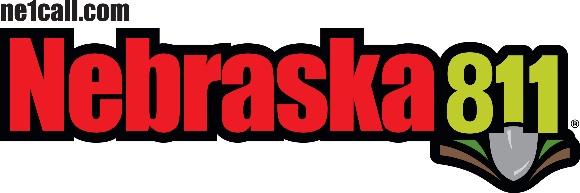 NEBRASKA STATEWIDE ONE-CALL NOTIFICATION CENTERBOARD OF DIRECTORS MEETINGApproved___________________________________________________________________________Nebraska Statewide One Call Board of Directors Meeting MinutesAugust 16th, 2018Holthus Convention CenterYork, NECall to Order – The meeting was called to order by Chairman Val Snyder at 9:32 AM Agenda was posted on the www.ne1call.com on 8/2, Lincoln Journal Star on 8/3Approval of the Agenda; Motion by Al Meyer, second by Lance LoschenVoting Yes: Jerry Augustyn, John Buckley, Lance Loschen, Dan Maschka, Rick Melcher, Al Meyer, Val Snyder, Dave Stroebele, Stan Waterman Voting No: noneApproval of the June Meeting Minutes; Motional by Rick Melcher, second by Lance LoschenVoting Yes: Jerry Augustyn, John Buckley, Lance Loschen, Dan Maschka, Rick Melcher, Al Meyer, Val Snyder, Dave Stroebele, Stan Waterman Voting No: nonePublic CommentKristen Gottschalk – NREA inquired as to whether unfilled categories/board positions could be listed on website and why the draft of the minutes were not posted on the website.  Board response was that the Minutes were abbreviated as per usual and draft not posted per protocol.  Ms. Gottschalk also inquired as to why members of the public can talk outside of public comment.Paul Janda – NLICA, expressed concern with a recent ticket and referred to a recent discussion he had with Call Center staff.  He feels the Call Center operators should have experience and knowledge in the field of excavation.  He also suggested that the online locate request form should have prompts to help with what information is needed to complete the locate instructions.  Comments in response to Mr. Janda’s concerns included recommending calling locate request in if it’s a complicated request or if tickets are being returned for more information.  Different customer groups make streamlining the online locate request difficult.  It was explained to Mr. Janda by Call Center staff previously and again at this meeting that the standard information needed is an address or intersection starting point and direction and distance from that point to outline the dig site.  One Call Concepts representatives added that the system upgrade is expected in upcoming months and would be a remedy to Mr. Janda’s concerns since the dig site given by the requester will be directly reflected in the locate instructions by the system.Nathan Stewart arrived at 10:09amPolicy Committee ReportDave Stroebele, Policy Committee Chairperson, received questions for clarification from the SFM office and has responded.  Regina is continuing to review the language submitted by the BOD at the June 2018 meeting and is looking into the statutory background on the the topic of ticket life and start time.  She has asked the Attorney General’s office to review the language.   Work on large fiber projects is continuing; the committee will work on drafting language and then take it to the stakeholder groups for input.  The permitting process in Omaha has helped to keep projects at a manageable speed.  Legislative ReportThe hearing on LR426 is scheduled for Friday 9/21/18 at 9:30am.  Andy Hartmann, Legislative Committee Chairperson has asked for a meeting with Senator Friesen to discuss One Call activity; this meeting  will likely take place sometime after harvest.   Advertising CommitteeJerry Augustyn, Advertising Committee Chairperson inquired about a total budget number that could be used when determining the 2019 One Call budget.  John Buckley, Treasurer proposed that the Advertising Committee should meet and decide what is needed and provide a proposal at the 12/2018 meeting.  Dave Stroebele would like to see more educational outreach to excavators regarding technology available.DPRC ReportTyler Nesheim, Call Center Manager discussed highlights of the printed report.  Ticket volumes are the highest they’ve ever been on the records we have; ITIC usage has seen growth and the ITIC discount is significant.  Mr. Nesheim requested a board subcommittee to decide the business rules for Next Gen to be in place before December meeting.  Next Gen will run parallel to ITIC until usage is at certain level.  Outreach planning should begin soon and be in place for a launch in early 2019.    Jill Geyer discussed past and upcoming Outreach highlights outlined on the printed report.  Major Outreach events in the near future include the State Fair, Husker Harvest Days and Fall Stakeholder meeting and Locating Workshops.  The 2018 One Call grant has not been awarded yet but is expected in September and will need to be completed by the end of the year. Arnie Bates arrived 10:45amTreasurer ReportJohn Buckley reviewed the printed report and discussed budget categories which he plans to spell out in future meetings.Approval of Treasurer’s report; Motion by Lance Loschen, Second by Nathan StewartVoting Yes: Jerry Augustyn, John Buckley, Lance Loschen, Dan Maschka, Rick Melcher, Al Meyer, Nathan Stewart, Val Snyder, Dave Stroebele, Stan Waterman Voting No: noneState Fire Marshal’s Office ReportDavid Levering reported that the 2018 One Call grant was applief for on 7/2/18 and the 2018 State Damage Prevention grant was applied for on 7/14/18.  There has been no award announcement yet.  The second quarter AG report has not yet been received.  Kevin Bumgardner reported regarding the recent Damage Prevention classin Gering.  There were five signed up but none in attendance.  There are several signed up for the December 13th meeting in Omaha.  Board members inquired about how the Board how grant monies give the the Attorney General’s office are being spent.  David explained that the information given in the report is what they are able to provide and any penalties from PHMSA would be taken out of base grant rather than the One Call grant.Stan – concerned about what is being done for money given her from grant; Dave is working on getting report but there is nothing we can do if she doesn’t come through except give less money in GrantRegina Shields reported on the proposed changes to Board structure.  They are currently waiting for confirmation from Governor’s office.  Board members will likely be re-appointed but may have to ask for resignation letters before starting over under the new process.  Regina inquired as to whether there is anyone that doesn’t want to be re-appointed;  All members present said yes.  The resignation form will be standard form with a signature and each member wanting to continue would need to fill out application.  Regina also reported that the current Fire Marshal is retiring as of September 28th .Break for lunch 12:05 Reconvene at 12:45New BusinessOCC User’s Group Meeting:  Board members requesting to attend included Dave Stroebele, John Buckley, Stan Waterman.  Dan Maschka will attend at his company’s expense.  Val Snyder is a maybe and will follow up.  Money will need to be moved within the budget from the Board Expense category to Board Travel.   There will also be a Midwest User’s Group meeting in early 2019; actual date will be communicated via email.  2019 Budget will include all budget items including both Outreach and Board expenses.  911 language requiring a call to 911 in the event of a release of gas/hazardous material.  This language is currently in federal regulations and needs to be included at the state regulations.  Concern was expressed about costs being passed to excavators.  There was a question about whether this regulation should be extended to other types of utility damages; the SFM office would not recommend expanding it beyond gas due to fiscal reasons and lack of necessity.Stakeholder meetings will be conducted by NE811 staff.  Efforts will be made to ensure that both the State Fire Marshal’s office and the BOD will have a representative at each one. AG improvement and complaint form:  A discussion was held regarding how the BOD can help and AG’s office to improve.  A suggestion was made to have more outreach on how to document and investigate an incident and how to include good information on the complaint form.  Discussion about requests to form a “hit court” were met with resistance due to the feeling that it’s not the responsibility of the BOD considering that it’s not in statutes or Best Practices.  Many options for addressing this concept are available but a significant amount of money would be needed for administration which would reduce the likelihood of getting it implemented.Cleaning up flags:  Stan Waterman inquired as to whether the BOD feels there is a need to implement statute/language or do some outreach that requires/asks excavator to clean up flags.  An additional concern was mentioned regarding a need for some way to deter homeowners from removing flags.   A concern regarding the likelihood that excavators may inadvertently clean up flags from other contractors locates on large project with multiple trades.  Outreach will be conducted on this topic.Past minutes:  Revisions to past minutes are needed in order to get approval where it was overlooked.  Tabled to next meeting when full details can be examined.  Agenda item follow up:   Stan inquired as to how action items are followed up on and how concerns that are brought up in public comments are addressed and provided a response.  Discussion took place regarding whether these items could be covered under Old or New Business at next board meeting or addressed during public comments or later in the agenda at the current meeting.  The Board Chairman agreed to include it on new business at next meeting and/or document the discussion in minutes public comments section depending on what is deemed necessary to appropriately address the topic.  Secretary:  Inquiry as to whether a new Secretary be appointed or an alternate assigned until next election.  Regina mentioned that the BOD could vote to remove the current Secretary with or without cause but it should be on the agenda at the next meeting.Common Ground NebraskaNext meeting – 10/30/2018 Camp Augustine near Grand Island  2017 Grant initiatives are being completed.  Award period ends in September.  Closing comments – making it a habit – be a hero – keep the 811 message out there.Next Meeting will be held on 12/6 at Divots Conference Center, 4200 W Norfolk Ave, NorfolkMotion to Adjourn at 2:05pm by Stan Waterman, seconded by Lance LoschenRespectfully submitted,Jill Geyer